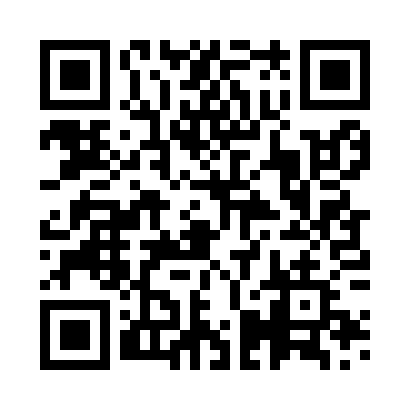 Prayer times for Akliniai, LithuaniaSat 1 Jun 2024 - Sun 30 Jun 2024High Latitude Method: Angle Based RulePrayer Calculation Method: Muslim World LeagueAsar Calculation Method: HanafiPrayer times provided by https://www.salahtimes.comDateDayFajrSunriseDhuhrAsrMaghribIsha1Sat2:464:491:247:0710:0111:562Sun2:464:481:257:0810:0211:573Mon2:464:471:257:0910:0311:584Tue2:454:461:257:0910:0411:585Wed2:454:451:257:1010:0511:596Thu2:454:441:257:1110:0711:597Fri2:454:441:257:1110:0812:008Sat2:454:431:267:1210:0912:009Sun2:454:421:267:1210:1012:0110Mon2:454:421:267:1310:1012:0111Tue2:444:421:267:1410:1112:0212Wed2:444:411:267:1410:1212:0213Thu2:444:411:277:1410:1312:0314Fri2:444:411:277:1510:1312:0315Sat2:444:401:277:1510:1412:0316Sun2:454:401:277:1610:1412:0417Mon2:454:401:287:1610:1512:0418Tue2:454:401:287:1610:1512:0419Wed2:454:401:287:1710:1612:0520Thu2:454:401:287:1710:1612:0521Fri2:454:411:287:1710:1612:0522Sat2:464:411:297:1710:1612:0523Sun2:464:411:297:1710:1612:0524Mon2:464:421:297:1710:1612:0525Tue2:464:421:297:1810:1612:0626Wed2:474:431:297:1810:1612:0627Thu2:474:431:307:1810:1612:0628Fri2:474:441:307:1810:1612:0629Sat2:484:451:307:1810:1512:0630Sun2:484:451:307:1710:1512:06